.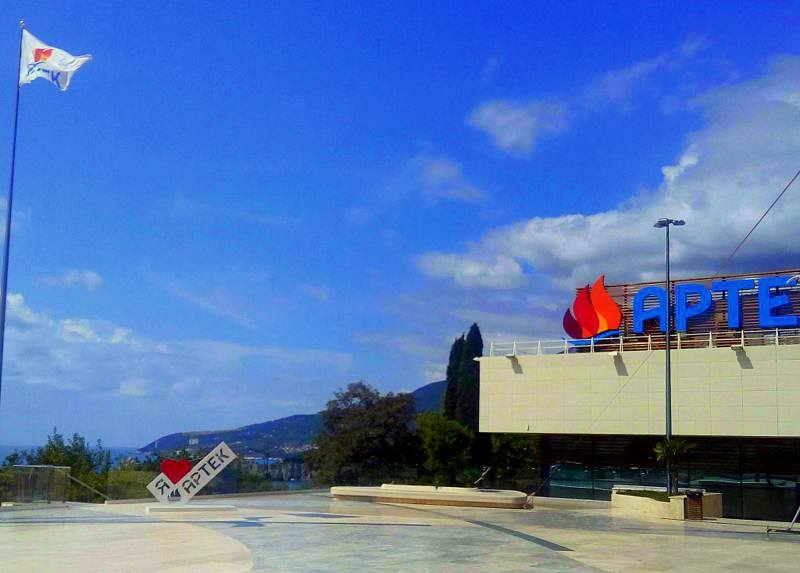 В «Артеке» открылась восьмая смена 2017 года «Артек собирает друзей». Представители  41 страны  стали ее участниками. В числе участников была и делегация из Алжира. В Артек отправились  Фисли Амалия, Медани Маша и Ильяс, Джади Навель, Басса Яссин   из г. Алжир, Бенгрина Надя из г. Уаргла, Семай Сундус и Ассала из Аннабы. Каждый из 9 детских лагере лагерей«Артека» принял в свой коллектив зарубежные делегации.  Наша делегация оказалась в  лагере «Янтарный». 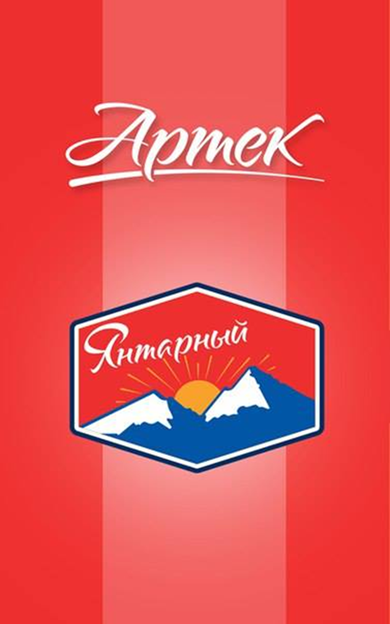 Делегация Алжира в полном составе.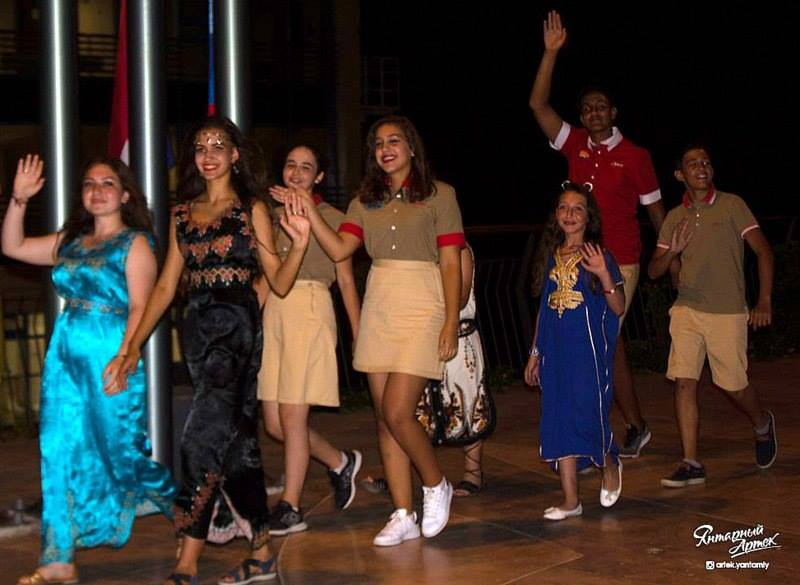 Тематическая смена «Артек собирает друзей» проводится в партнерстве с Международным содружеством лагерей (ICF) и Фондом поддержки МДЦ «Артек». В артековскую деятельность смены были включены спорт и образование, культура и искусство. Знаковыми событиями смены стало празднование Дня вожатого «Артека» и фестиваль-ассамблея «Международный день дружбы», в рамках которого представители всех стран-участниц смены познакомили сверстников с обычаями и традициями, национальными играми и культурой своих народов.15.07.17 Ребята знакомятся с Артеком и новыми друзьями.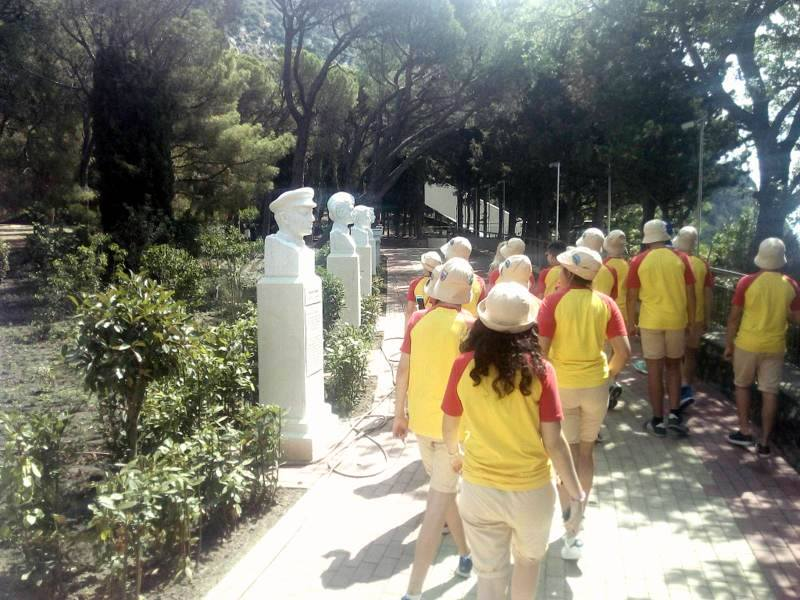 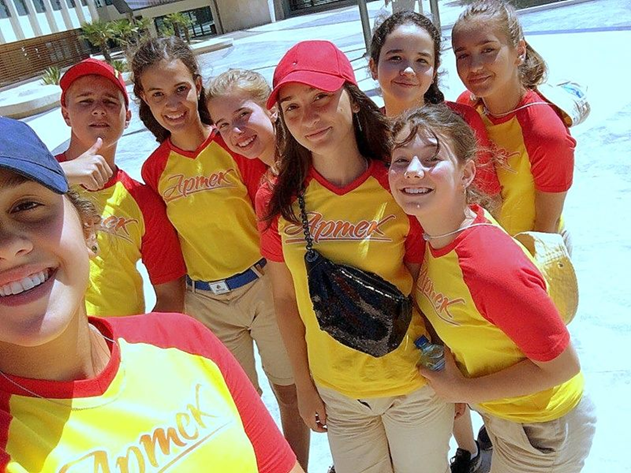 18. 07 2017 Артек , лагерь «Янтарный»  поход на Медведь-гору (Аю-Даг).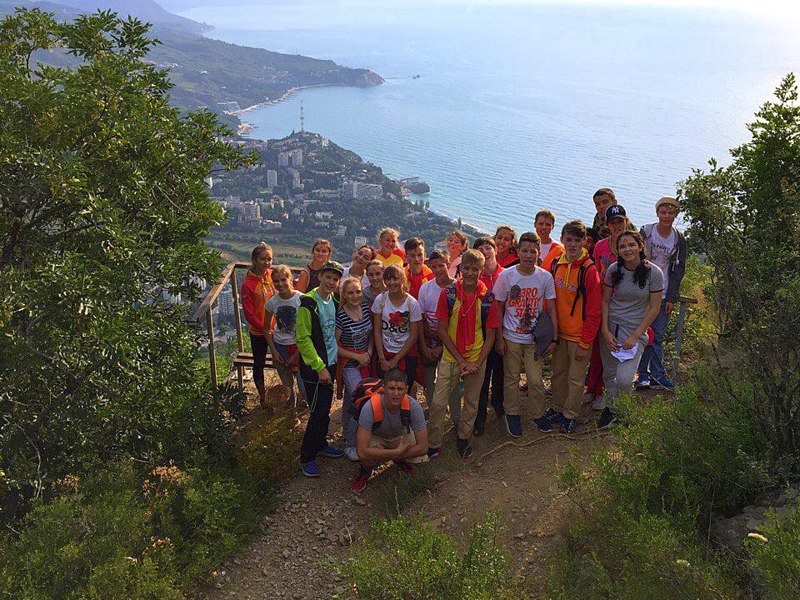 18.07.17 Благодаря мастер-классу от шеф-повара Ирины Кулиной сегодня ребята из лагеря "Янтарный" смогли попробовать алжирскую кухню и даже сами приготовили несколько блюд, среди которых турт с мясом и сыром, чай по-алжирски и салат из запечённого перца и помидоров. Наши дети  уже четвертый день в таком чудесном месте, в  Артеке.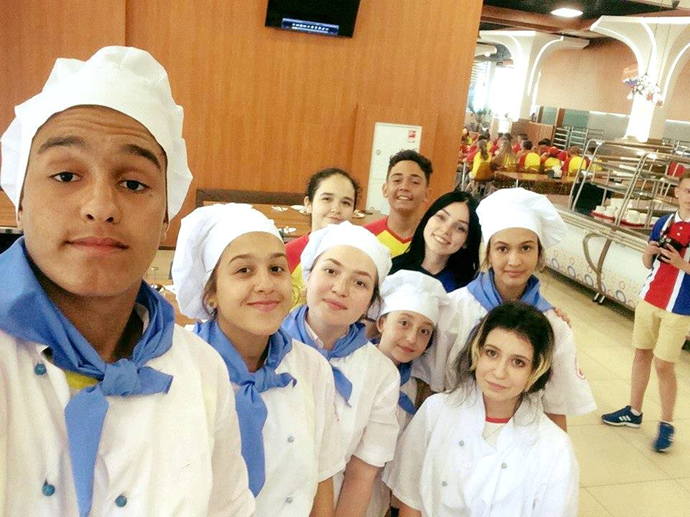 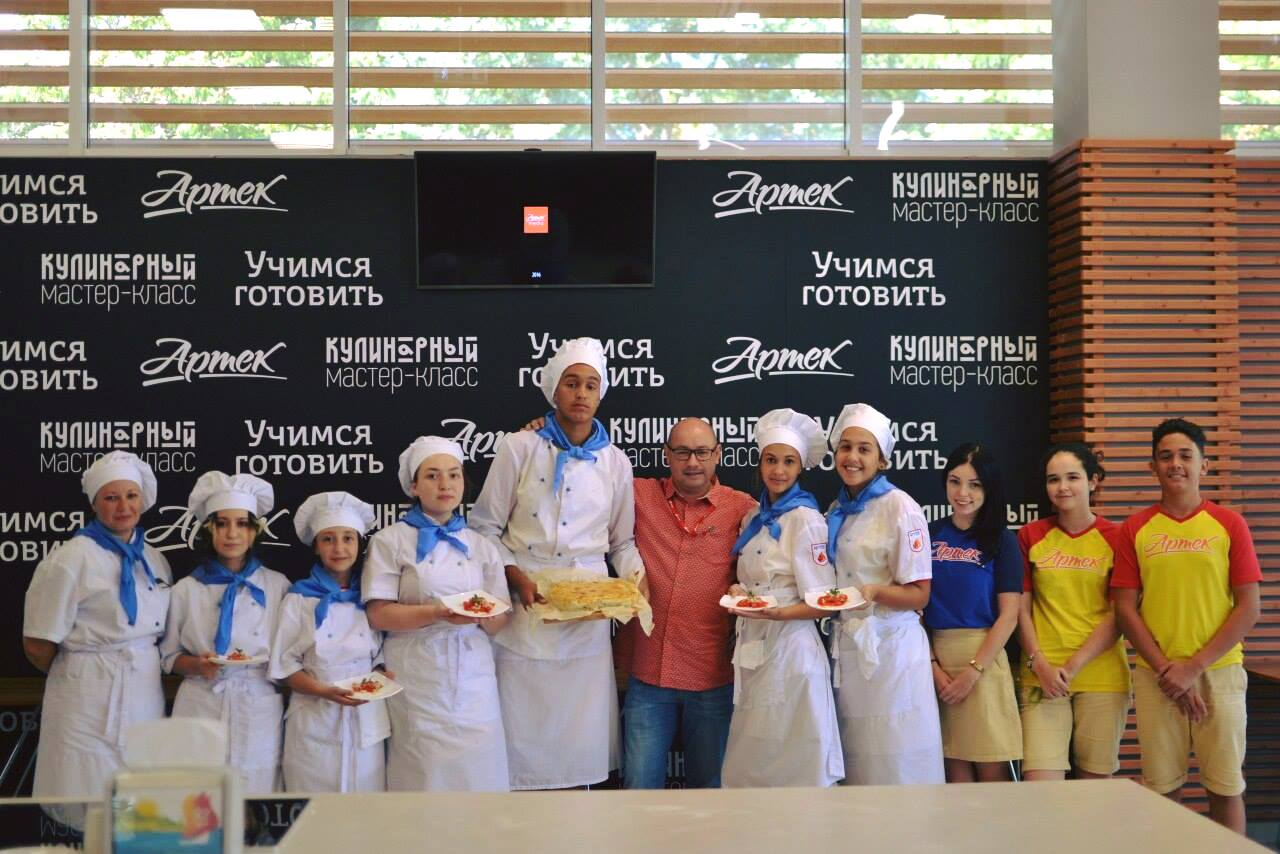 23 июля 2017 г. В Международный детский центр «Артек»  приехал известный российский путешественник Федор Конюхов .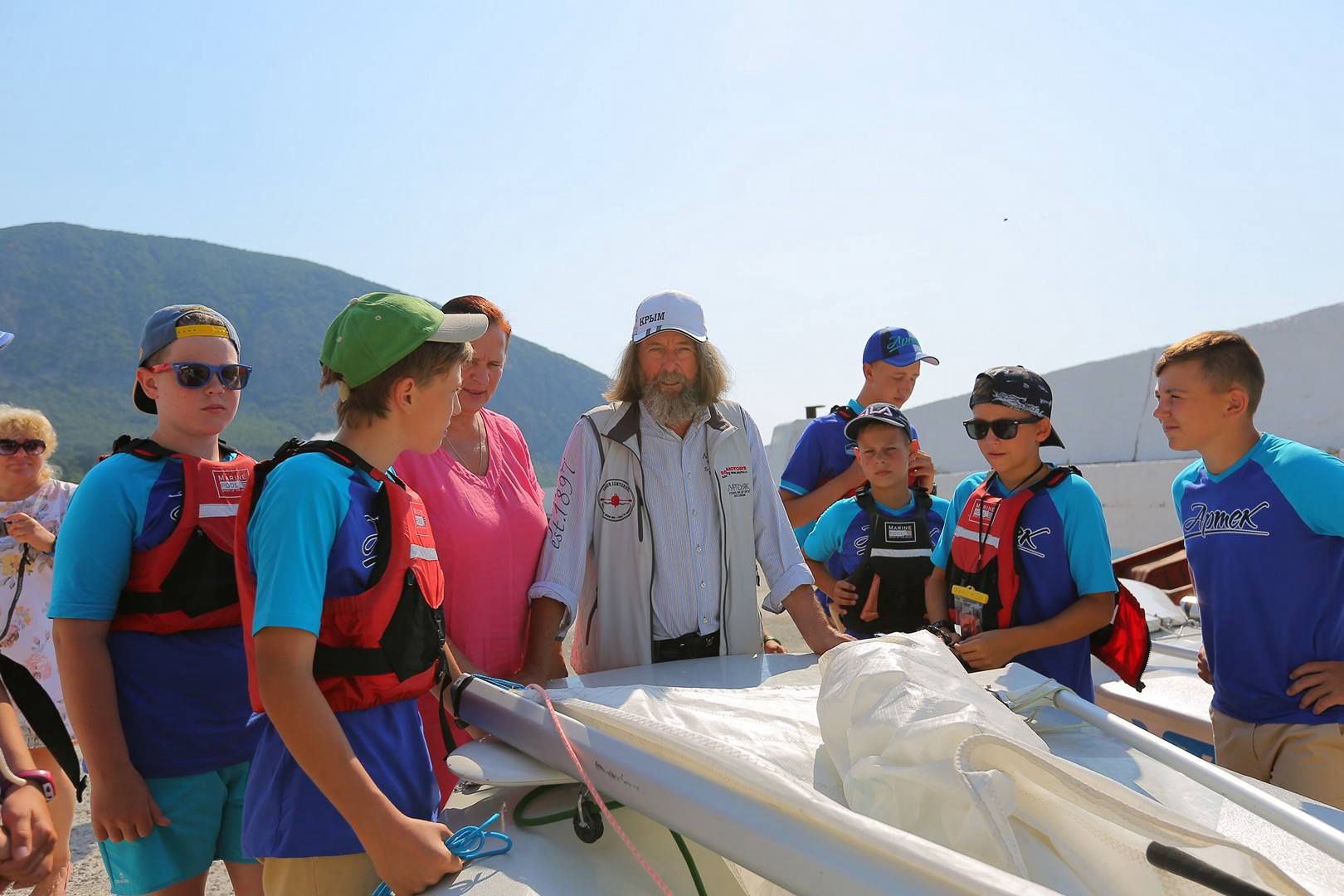 24.07 2017 АРТЕК АРЕНА Вчера состоялось  грандиозное мероприятие  , песни , танцы , яркие номера  и всеобщая радость !На долго запомниться ребятам этот праздник .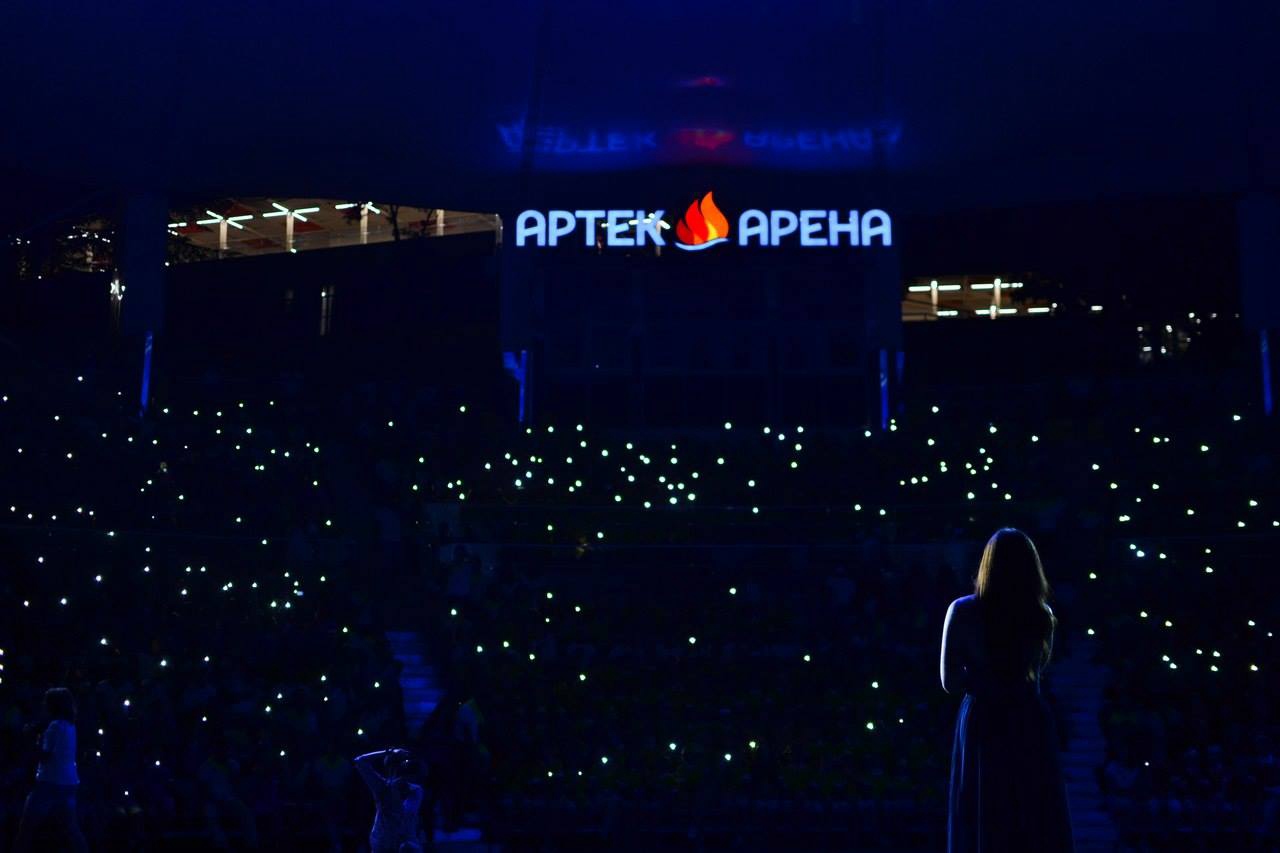  День Вожатого. Вожатый - это друг ,  настоящий товарищ, который  всегда поможет и поддержит  в любую минуту радости или печали. 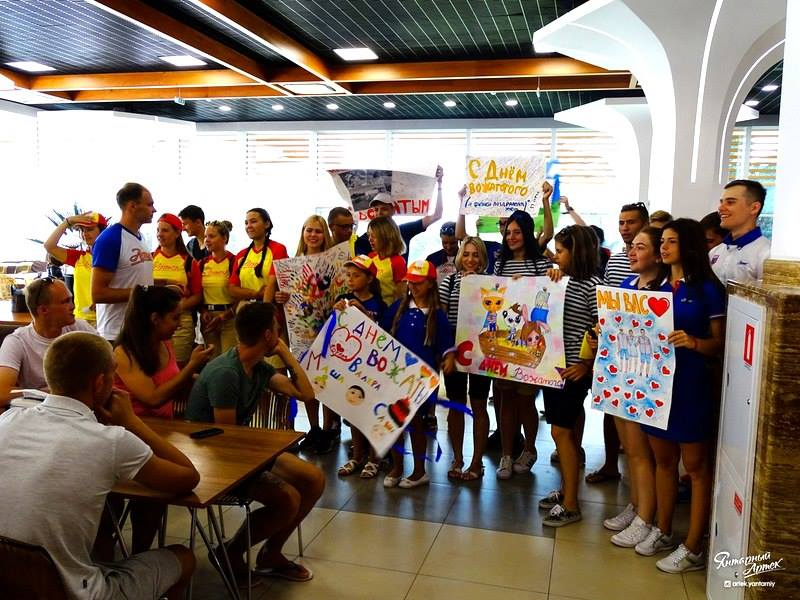 28.07.2017 Обещартековская "Спортландия".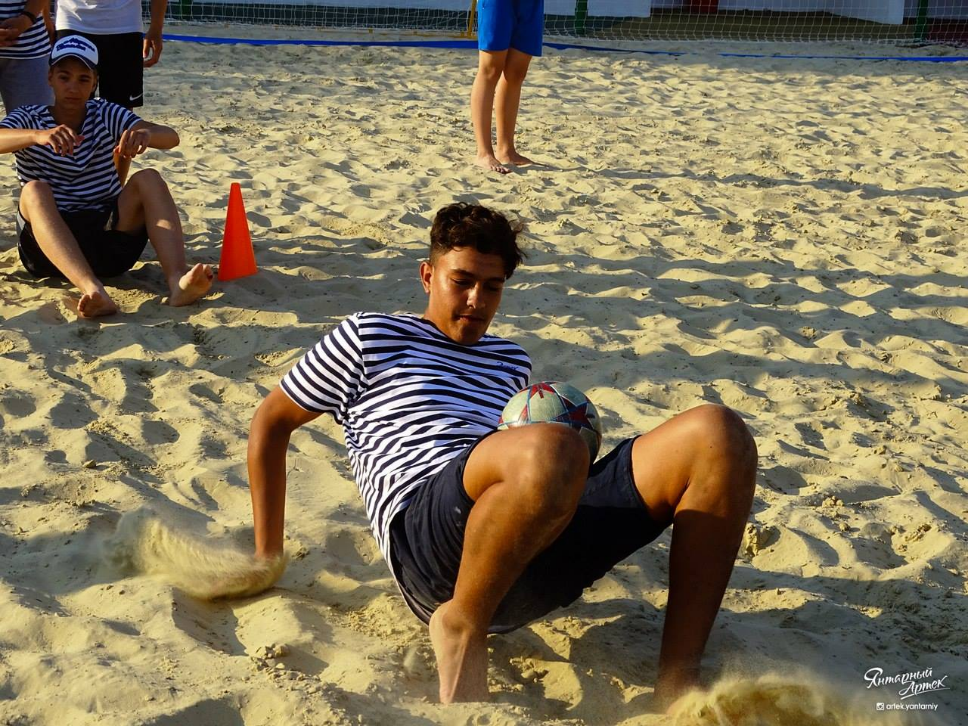 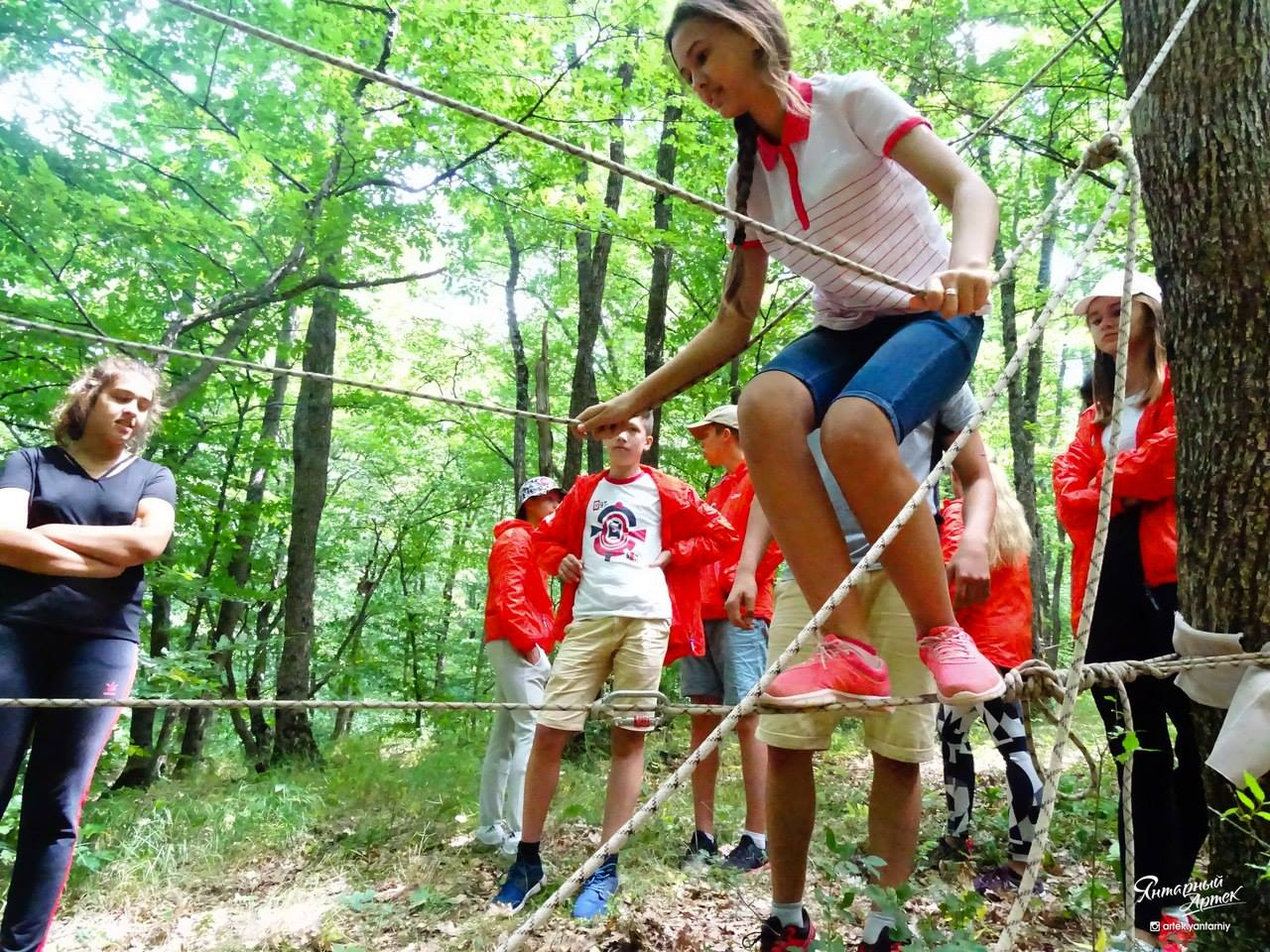 28.07.2017«Олимпийский патруль»В 8 смену артековцы почувствовали себя настоящими олимпийцами - каждый лагерь принял участие в спортивном марафоне, организованном Олимпийским комитетом России. Торжественно наградили ребят 11 мор. отряда , им вручили вымпел - Олимпийского комитета России за спортивные достижения ! Поздравляем !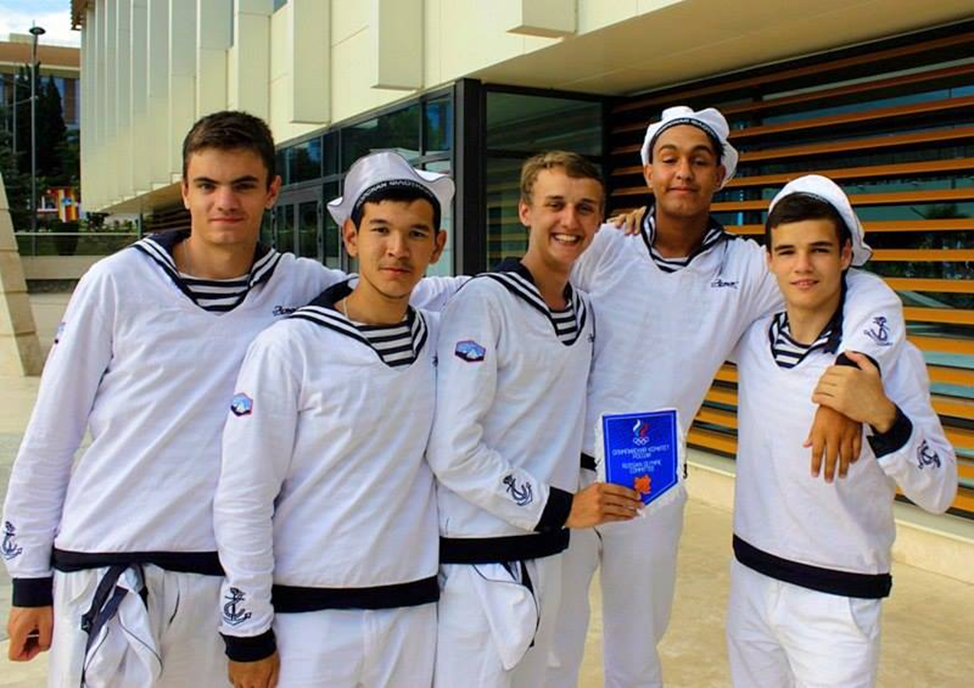 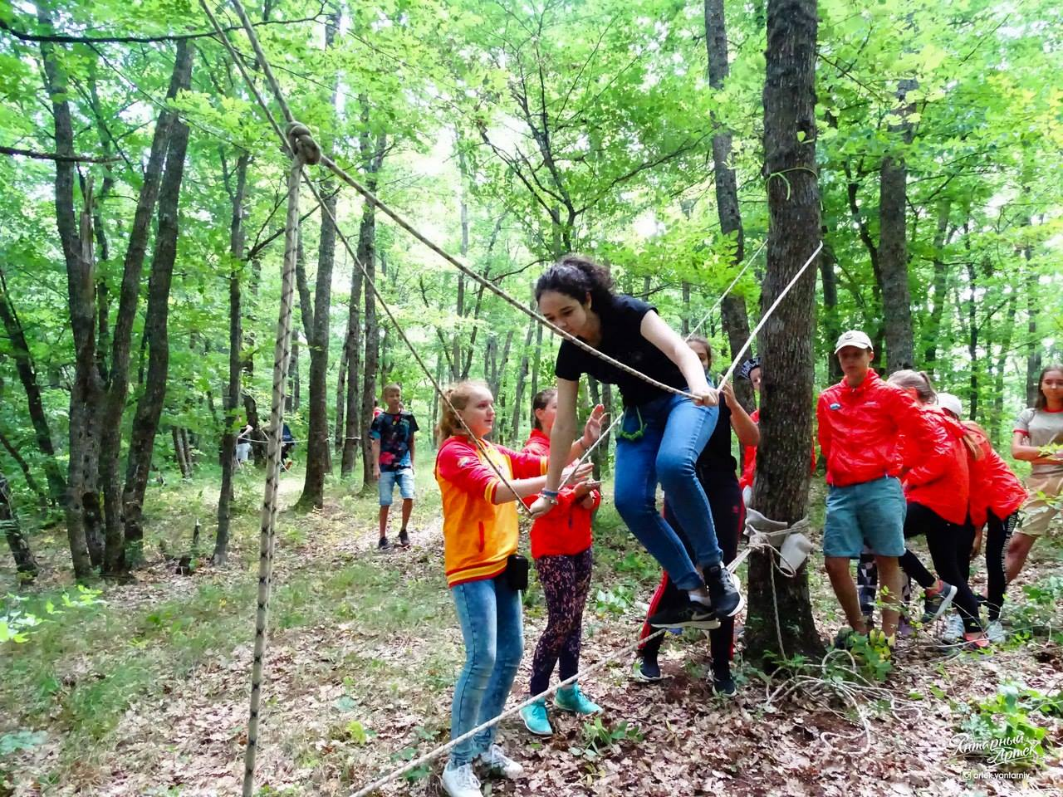 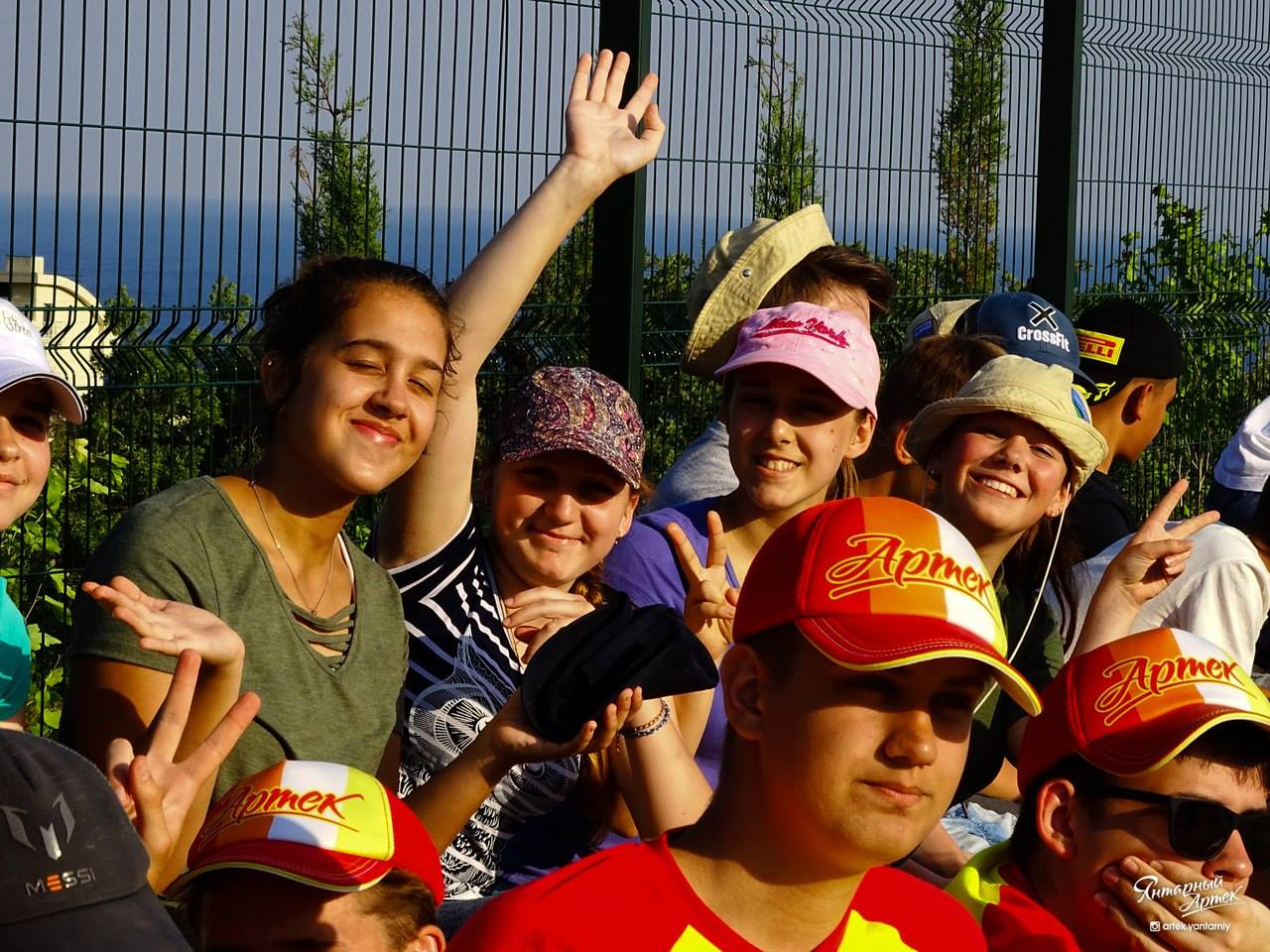 31.07.2017.Артек .Янтарный. Международная смена «Наш дом Земля» Ура, свершилось! Поздравляем нашу Машеньку   с достойной победой в конкурсе Звезда Янтарного Почетная грамота едет в Алжир!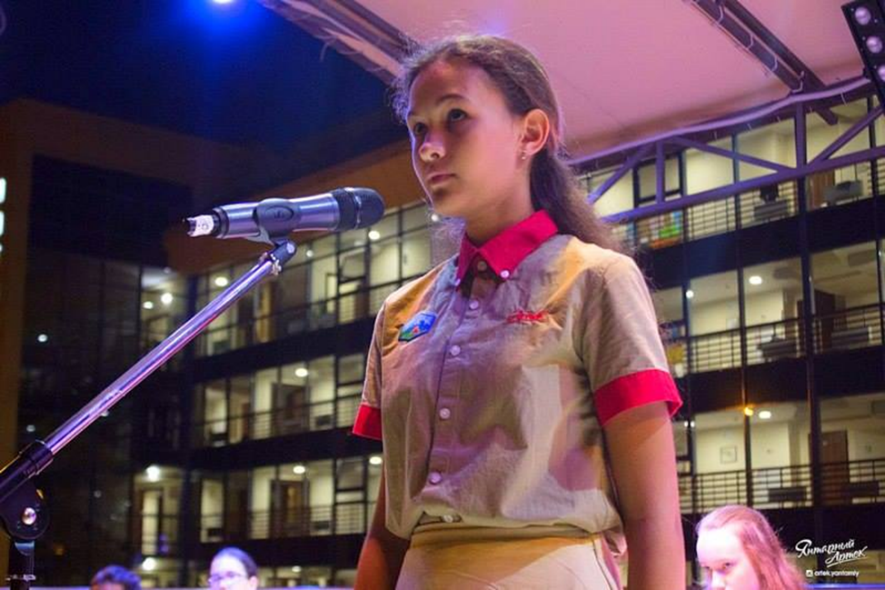 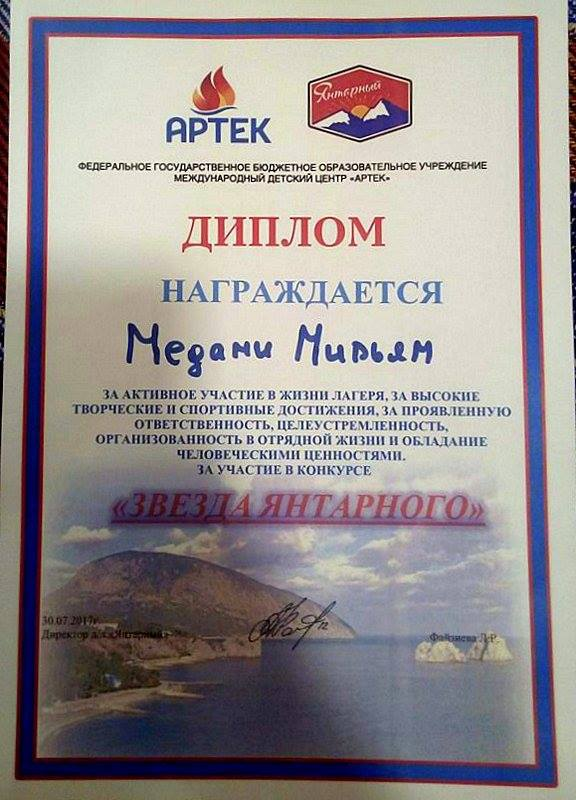 31.07.2017 Артек. Янтарный  .Линейка, посвященная Международному дню Друзей в Артеке. Амалия Фисли – президент «Янтарного»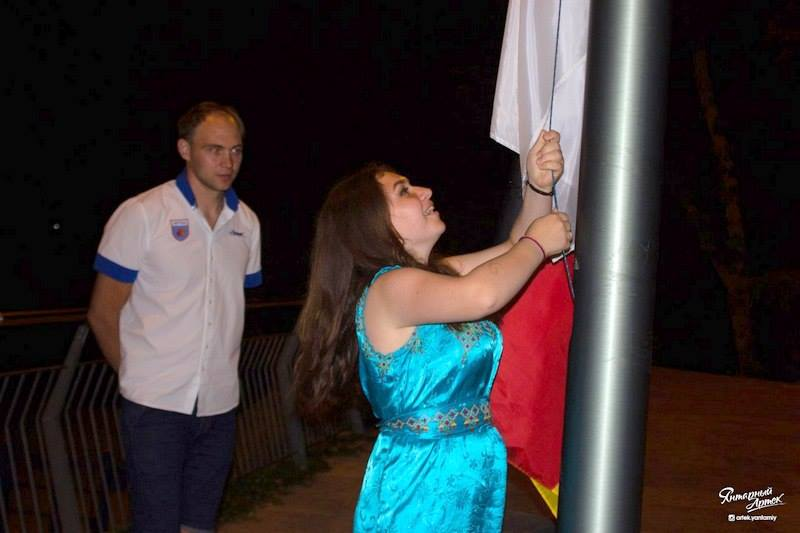 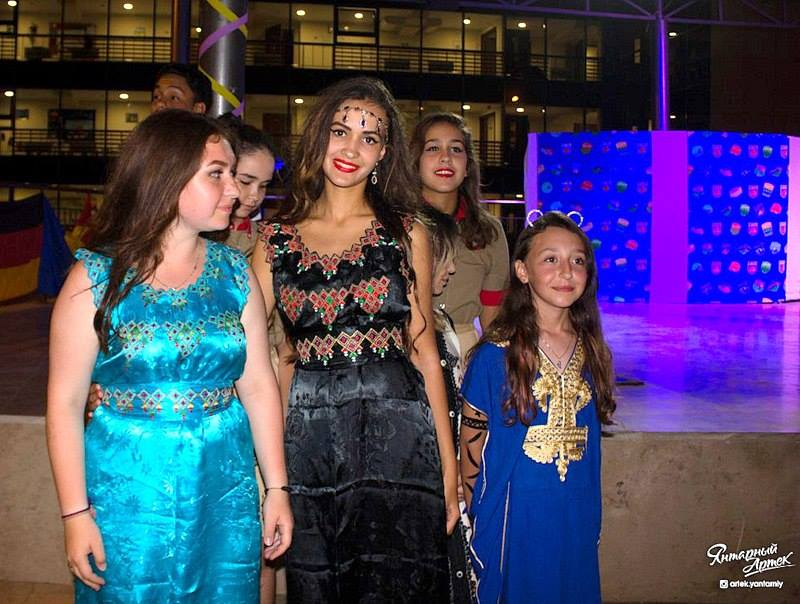 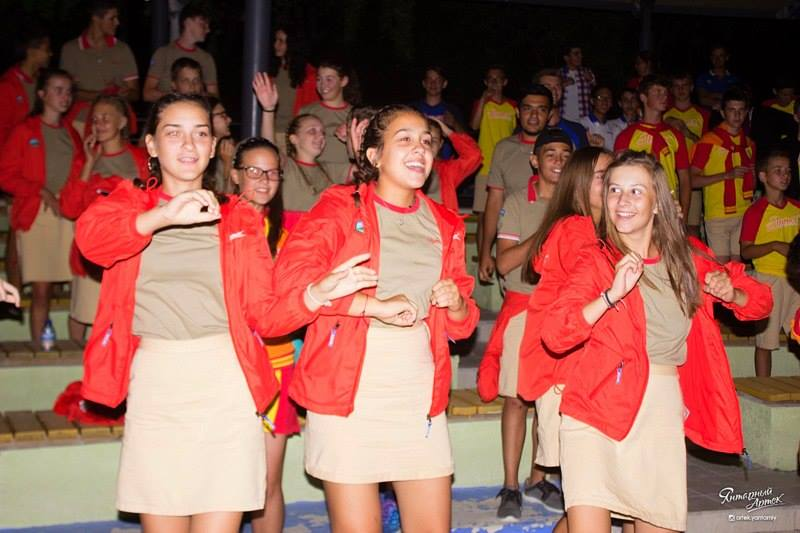 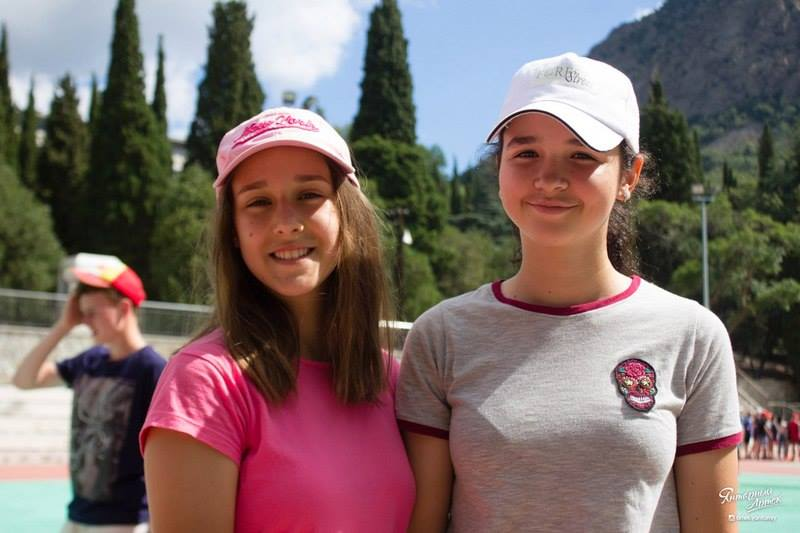 1.08.17 .Артек - Морская Флотилия , 8 лагерей сражались и только они победили , лагерь «Янтарный» 11-й морской отряд ! Какая она - Победа ?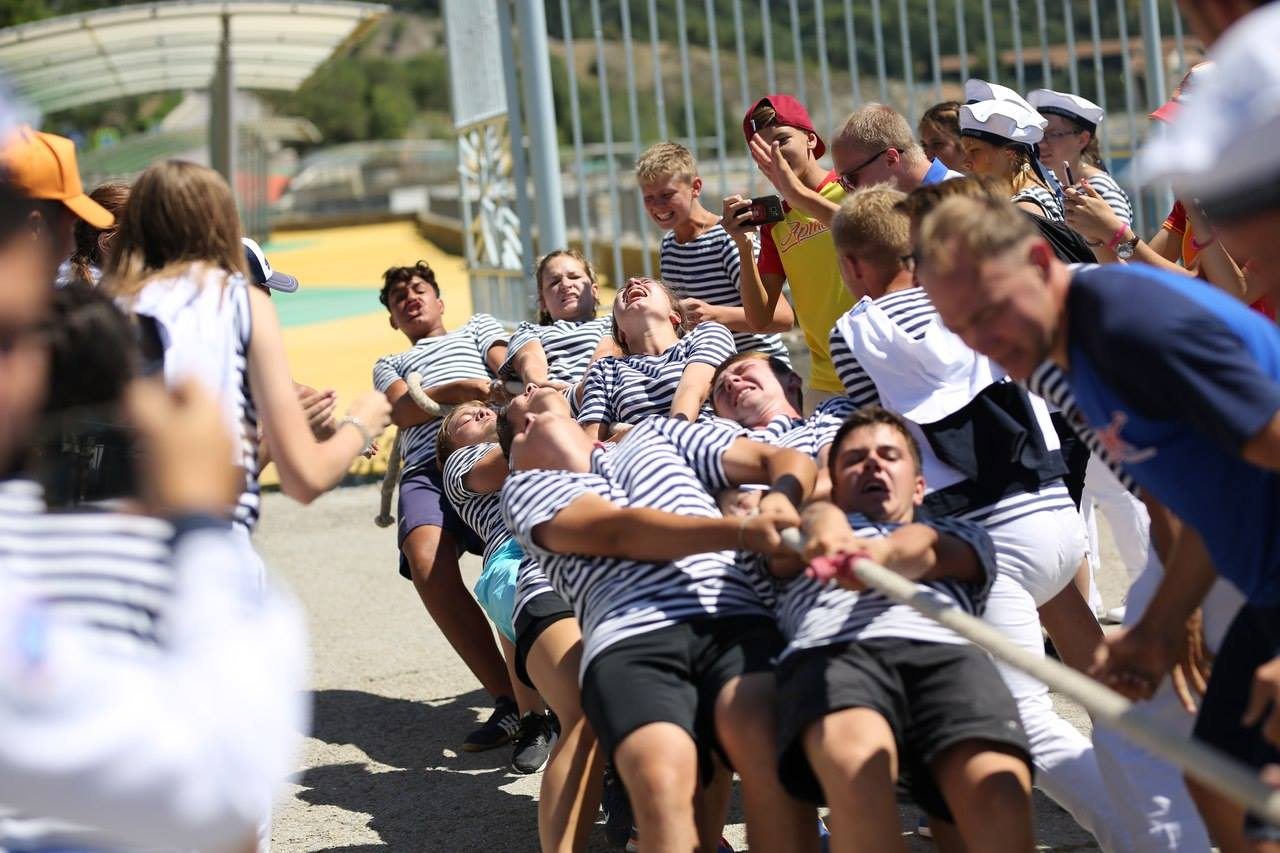 Труд , выносливость , мужество ,знания . Ильяс Медани в составе отряда.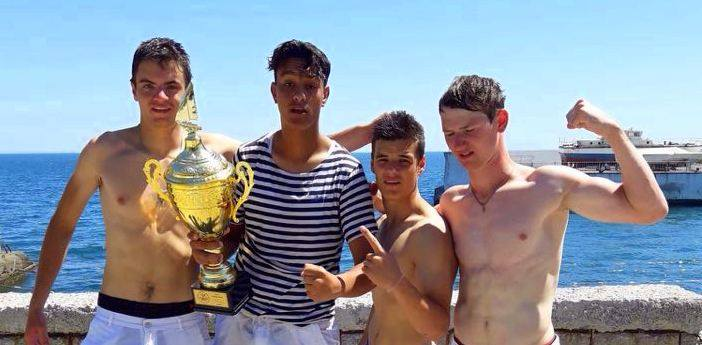 Один за всех и все за одного !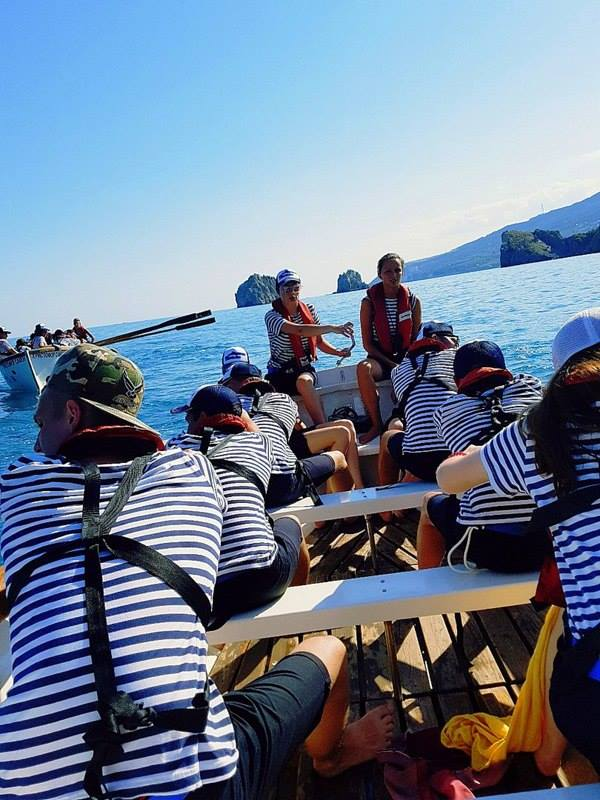 Амалия Фисли - приз зрительских симпатий в конкурсе «Артек-медиа»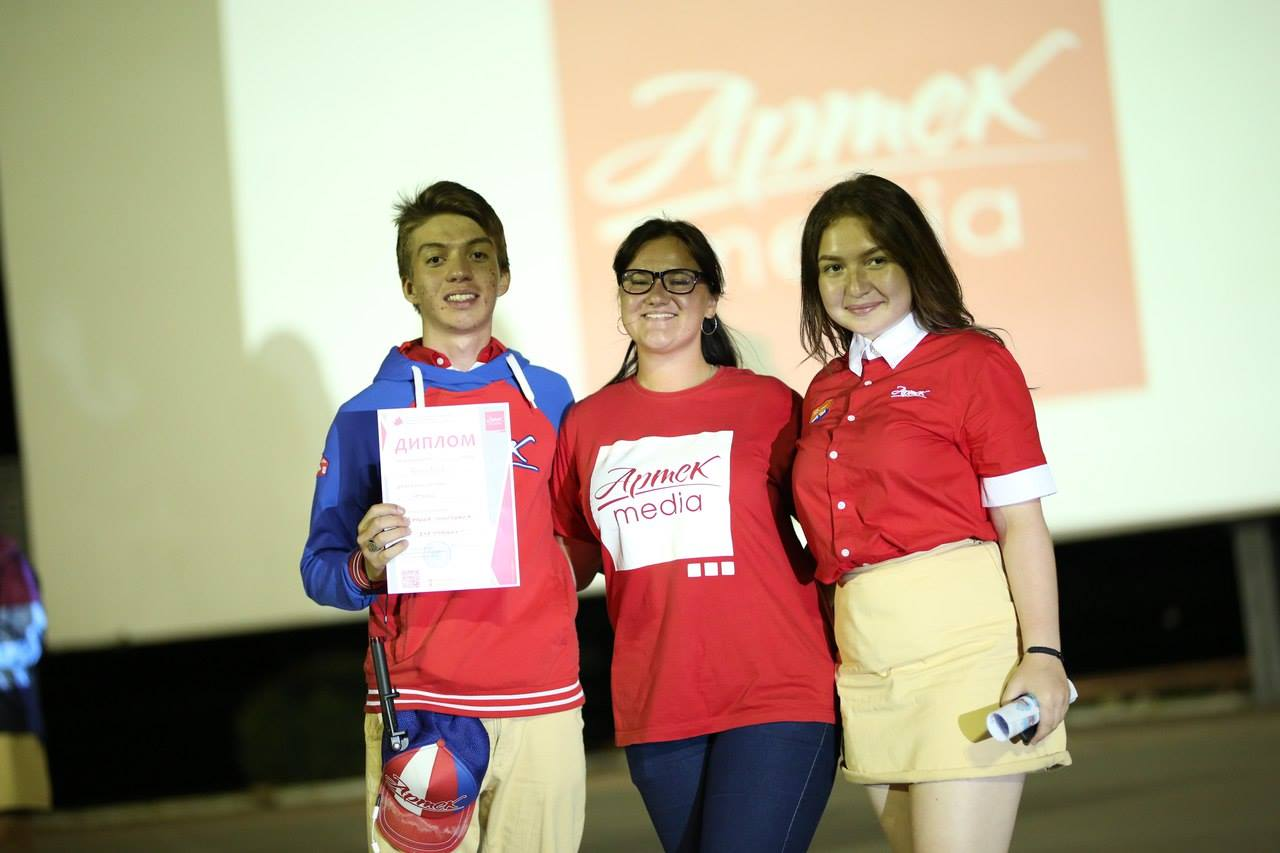 До свидания, Артек!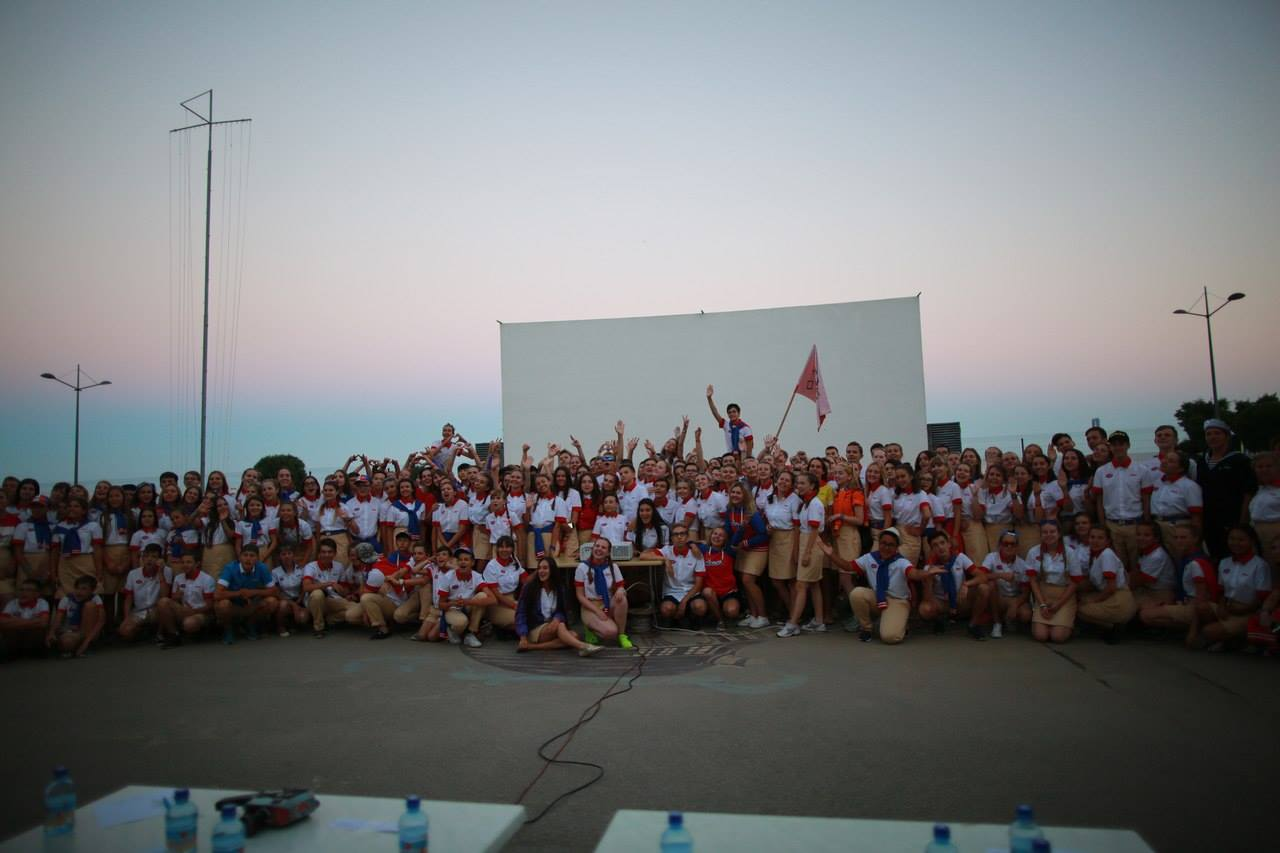 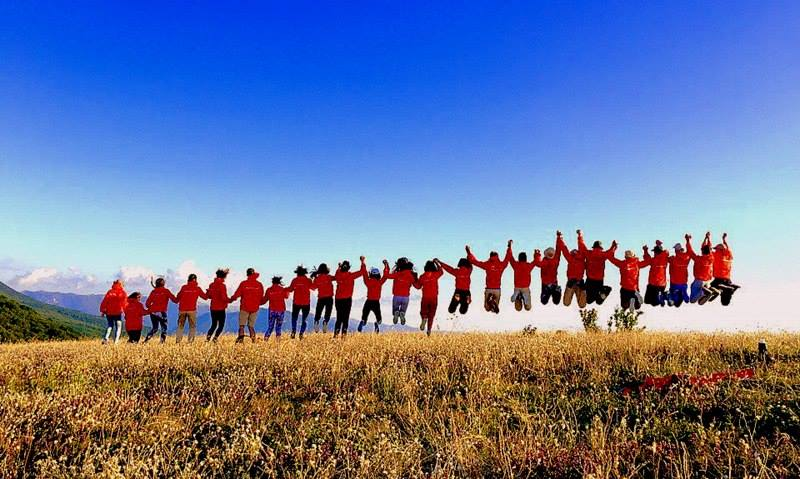 Ассоциация российских женщин в Алжире выражает глубокую признательность и благодарность МИД России и Посольству России в Алжире за представленную нашим детям возможность побывать в Артеке. Председатель Ассоциации российских женщин в Алжире О.Кайдановская,хроника событий – О.Медани.